Timeline	A timeline shows the order that things happened.  It also shows how much time passed between major events.  	Think about the events of your life.  Starting with your birthday, list the important events of your life on a timeline.  Next, predict the important events of your life through 2030.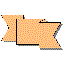 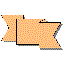 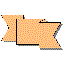 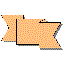 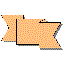 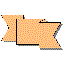 Storyboard of Your Life	A storyboard is a plan that uses rough drawings to show action changes in a cartoon or film.  The storyboard is a plan that shows specific steps to achieve your goals.  It helps you analyze your goal in particular stages or moves.	You are going to create your own storyboard of your life.  Use words and pictures.  Label each step in bold letters.  Plan your life well, so you will be the one in charge of your life.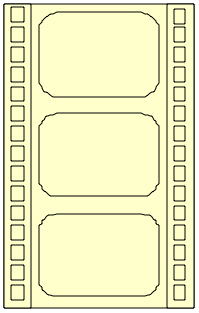 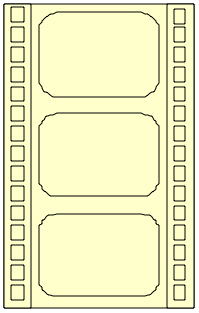 